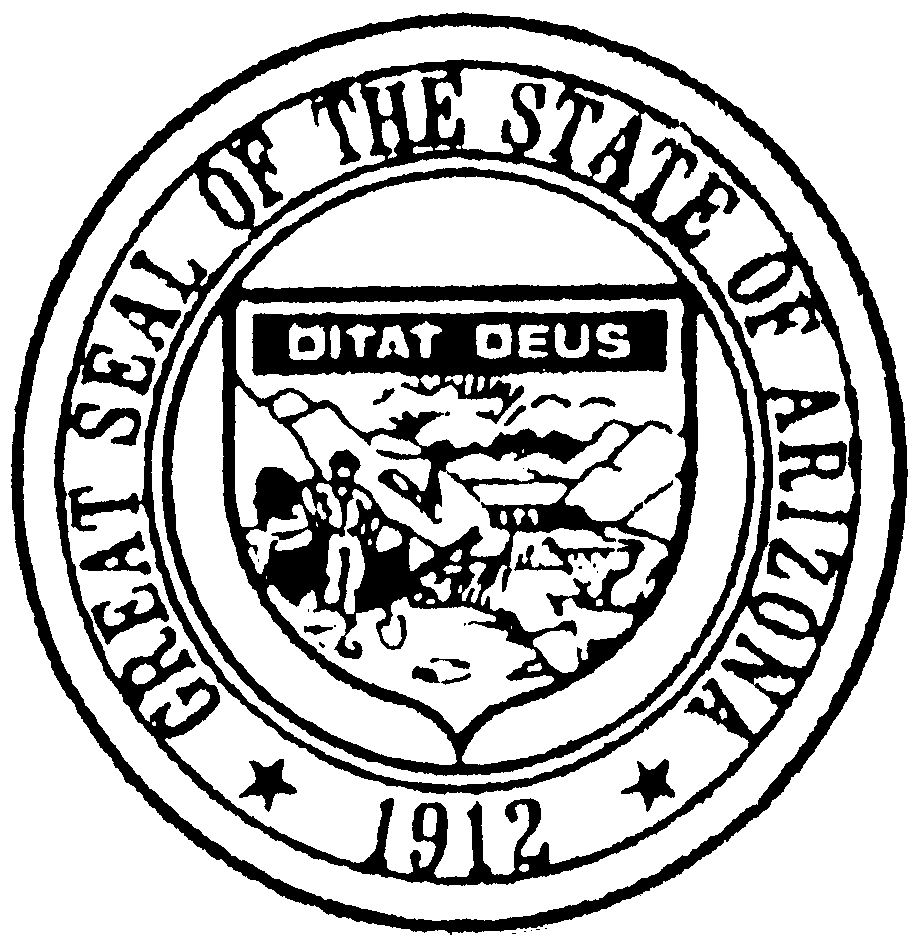 ARIZONA BOARD OF ATHLETIC TRAINING1740 West Adams Street, Suite 3407Phoenix, Arizona 85007(602) 589-6337www.at.az.govat.info@otboard.az.govREGULAR SESSION MEETING MINUTESAugust 6, 2018Board Members Present: 	Eric Freas, ATC – ChairBart Peterson, ATC – Vice-Chair Chuck Baughman, ATC – Athletic Trainer Member		Jennifer Fadeley – Public Member		Cheryl Ingram – Public MemberBoard Members Absent: 			None		Staff Present:					Karen Whiteford – Executive Director						Kelsey Belone – Administrative AssistantLegal Staff Present:				Sabrina Khan – Assistant Attorney GeneralLocation:					1740 West Adams Street, Conference Room 1024						Phoenix, Arizona 85007CALL TO ORDER – 9:30 a.m.; Mr. Freas called the meeting to order at 9:30 a.m. ROLL CALL The following Board members were present via WebEx: Eric Freas, Charles Baughman, Bart Peterson, Jennifer Fadeley, and Cheryl Ingram.DECLARATION OF CONFLICTS OF INTERESTThere were no reported conflicts of interest.9:33 a.m. – Jennifer Fadeley was dropped from the WebEx meeting.CONSENT AGENDA:  DISCUSS, AMEND AND APPROVAL OF MINUTESMr. Baughman moved the Board approve the meeting minutes listed below.  Mr. Peterson seconded the motion.  The motion passed by roll call vote.Regular Session Meeting Minutes of June 4, 2018Executive Session Meeting Minutes of June 4, 2018 at 9:36 a.m.Executive Session Meeting Minutes of June 4, 2018 at 9:55 a.m.Executive Session Meeting Minutes of June 4, 2018 at 10:32 a.m.Executive Session Meeting Minutes of June 4, 2018 at 10:49 a.m. Executive Session Meeting Minutes of June 4, 2018 at 11:03 a.m.Regular Session Meeting Minutes of July 2, 2018Executive Session Meeting Minutes of July 2, 2018 at 9:49 a.m.Executive Session Meeting Minutes of July 2, 2018 at 10:09 a.m.Executive Session Meeting Minutes of July 2, 2018 at 11:46 a.m. REVIEW FUTURE BOARD MEETING SCHEDULESeptember 10, 2018 – WebEx – Ms. Ingram stated she cannot attend the September meeting.October 1, 2018 – In-PersonNovember 5, 2018 – Webex REVIEW, DISCUSSION, AND POSSIBLE ACTION - COMPLAINTS, HEARINGS, INVESTIGATIONS AND COMPLIANCEInitial Review, Discussion, and Possible Action On Complaint NoneStatus of Compliance with Board Order/Approval of Board Ordered CEMs. Whiteford reported that all licensees were in compliance with their Board orders.Randall Cohen, AT #0274, complaint number 15-AT-0274Renita Wheeler, AT #1683, complaint number 17-AT-1683Eliza Wilson, AT #1245, complaint number 18-AT-12459:33 a.m. – Jennifer Fadeley re-joined the WebEx meeting.CONSENT AGENDA:  REVIEW, CONSIDERATION, AND POSSIBLE ACTION ON APPLICATIONS FOR LICENSUREMr. Baughman moved the Board approve the 20 initial and 100 renewal applications on the consent agenda.  Mr. Peterson seconded the motion.  The motion passed by roll call vote.Initial Applications (20)Renewal Applications (100)REVIEW, CONSIDERATION, AND POSSIBLE ACTION ON APPLICATIONS FOR LICENSUREInitial Applications – Board Review Gaige Braden – DisclosureMr. Baughman stated that both of the matters disclosed by Mr. Braden were dismissed and moved the Board approve Mr. Braden’s initial application.  Ms. Fadeley seconded the motion.  The motion passed by roll call vote.Naomi Eastland – DisclosureMr. Peterson moved the Board approve Ms. Eastland’s initial application.  Ms. Ingram seconded the motion.  The motion passed by roll call vote.Sarah Lazzell – Disclosure Mr. Peterson stated that Ms. Lazzell completed the terms of her court order and moved the Board approve her initial application.  Mr. Baughman seconded the motion.  The motion passed by roll call vote.Lyndie Pierce – Disclosure Ms. Ingram moved the Board approve Ms. Pierce’s initial application.  Mr. Baughman seconded the motion.  The motion passed by roll call vote.Trevor Riffey – Disclosure Mr. Baughman moved the Board approve Mr. Riffey’s initial application.  Mr. Peterson seconded the motion.  The motion passed by roll call vote.Renewal Applications – Board Review Mark Krumholtz – DisclosureMs. Whiteford informed the Board that Mr. Krumholtz provided the documentation they had requested in the July 2, 2018, Board meeting.  Mr. Baughman moved the Board approve Mr. Krumholtz’s renewal application.  Mr. Peterson seconded the motion.  The motion passed by roll call vote.Incomplete Applications: (Missing Documents)Mr. Freas asked Board staff if there were any concerns regarding the incomplete applications. Ms. Whiteford stated that all documentation related to Alexander Bagnall’s application was received. She further stated that Mr. Bagnall’s application is a “Board Review” because he disclosed a previous arrest.  Following review of the documentation, Mr. Peterson moved the Board approve Mr. Bagnall’s initial application.  Mr. Baughman seconded the motion. The motion passed by roll call vote.REVIEW, DISCUSSION, AND POSSIBLE ACTION – BOARD BUSINESS AND REPORTSExecutive Director’s Report – Verbal Report and Discussion – No Action RequiredMs.Whiteford provided a verbal report on the following two items.  No Board action was taken.Financial Report Review of Recent Board Staff Activities Administrative Project StatusPolicies and ProceduresMs. Whiteford stated policies and procedures are being updated to reflect changes due to eLicensing.Board Automation (eLicensing)Ms. Whiteford informed the Board that there was an issue with the system that required it be taken offline for less than 24 hours.Review of 2018 Legislation The review of 2018 legislation was tabled until the October Board meeting.Fiscal Year 2020 BudgetMs. Whiteford stated the budget request was due on September 4, 2018.Update on Request for Exemption from RulemakingMs. Whiteford informed the Board that she has not submitted the request for an exemption from rulemaking.REVIEW, DISCUSS, AND POSSIBLE ACTION REGARDING SEEKING AN EXEMPTION AND INITIATING A RULE PACKAGE TO REDUCE THE REINSTATEMENT FEE AND DUPLICATE LICENSE FEE.  Ms. Whiteford stated she is researching what other states charge for the same items and would report findings at the September Board meeting.REVIEW, DISCUSS, AND POSSIBLE ACTION REGARDING SEEKING AN EXEMPTION AND INITIATING A RULE PACKAGE TO RANDOMLY AUDIT CONTINUING EDUCATION. This item was tabled to the September Board meeting.REVIEW, CONSIDERATION, AND POSSIBLE ACTION REGARDING SALARY INCREASE FOR EXECUTIVE DIRECTOR AND ADMINISTRATIVE ASSISTANT Ms. Whiteford stated she is researching what other states charge for the same items and would report findings at the September Board meeting.FUTURE AGENDA ITEMSMs. Whiteford stated that items 10, 11, and 12 will appear on the September Board meeting agenda and item 9c would appear on the October agenda.CALL TO THE PUBLICMr. Krumholtz made a brief statement, thanking the Board for their service and for their consideration of his application.ADJOURNMENTMr. Peterson moved the Board adjourn.  Ms. Fadeley seconded the motion.  The motion passed by roll call vote. The meeting adjourned at 10:06 a.m.  Respectfully Submitted,Karen WhitefordExecutive Director  Mr. FreasMr. PetersonMr. BaughmanMs. FadeleyMs. IngramYayXXXXNayRecusedAbstainedAbsentXMr. FreasMr. PetersonMr. BaughmanMs. FadeleyMs. IngramYayXXXXXNayRecusedAbstainedAbsentApplicant First NameApplicant Last NameIntake MethodMitchellBarnhardtPortalAshleyBrezovskyPortalEmilyEichhorstPortalAnnaFaganPortalTiffanyFieslerPortalDanielFiferPortalDominickHansenPortalBradyHowePortalJacquelynJohnsonPortalLukeLemingsPortalChadLewisPortalJacquelineMillerPortalEricPolomisPortalJonathanRauchPortalJordanRohrPortalJacobRouthierPortalShanlynSouzaPortalMichaelUtterPortalBrittanyWarnerPortalAaronWengertsmanPortalLicense NumberApplicant First NameApplicantLast NameLicense Expiration DateApplication TypeIntake MethodATR-001518AllenAganus8/7/2018RenewalPortalATR-001643PaulArthur8/6/2018RenewalPortalATR-001644MichaelBallasch8/6/2018RenewalPortalATR-001172EricBealer8/6/2018RenewalPortalATR-001616JamalBechri7/9/2018RenewalPaperATR-001645AmandaBeers8/6/2018RenewalPortalATR-001617JohnBlake7/9/2018RenewalPortalATR-001312KellyBoyce8/3/2018RenewalPortalATR-001495KyleBrazeal7/10/2018RenewalPortalATR-001496JoeCarbajal7/10/2018RenewalPortalATR-001193JessicaCaselden9/10/2018RenewalPortalATR-001427CarlClarizio III9/13/2018RenewalPortalATR-001422BrittanyCline8/2/2018RenewalPortalATR-000274RandallCohen7/30/2018RenewalPortalATR-001194KirbyCraft7/7/2018RenewalPortalATR-001619BenjaminCrawford7/9/2018RenewalPortalATR-000669KennethCrenshaw9/7/2018RenewalPortalATR-001668ToddDaniels9/10/2018RenewalPortalATR-001315DonteDelia8/3/2018RenewalPortalATR-001228EmilyDunning9/8/2018RenewalPortalATR-001213CassidyEdwards8/4/2018RenewalPortalATR-001485JamesEdwards6/5/2018RenewalPortalATR-001409CarlieElmer8/2/2018RenewalPortalATR-001197ShirleeahFayson7/7/2018RenewalPortalATR-001647DarylFinch8/6/2018RenewalPortalATR-001499RyleGarland7/10/2018RenewalPortalATR-001526AustinGoodrich8/7/2018RenewalPortalATR-000770AndreaHarvey4/1/2018ReinstatementPaperATR-001531MarandaHuff8/7/2018RenewalPortalATR-000309SherryIrwin7/1/2018RenewalPortalATR-001625JessicaJoseph7/9/2018ReinstatementPortalATR-001331AkiraKondo9/7/2018RenewalPortalATR-001650LindyKyger8/6/2018RenewalPortalATR-001627CaseyKyriacopoulos7/9/2018RenewalPaperATR-000994KennethLam8/2/2018RenewalPortalATR-001507PrestonLasley7/10/2018RenewalPortalATR-001652CameronLinsley8/6/2018RenewalPortalATR-001137CalebLionberger8/7/2018RenewalPortalATR-001532AndrewLose8/7/2018RenewalPortalATR-001533KellieLotshaw8/7/2018RenewalPortalATR-001334LindseyLoughran9/7/2018RenewalPortalATR-001653RaymondLysinger8/6/2018RenewalPortalATR-000403RayMadrid7/1/2018RenewalPortalATR-000820RyanMay7/1/2018RenewalPortalATR-000364IanMcLeod9/8/2018RenewalPortalATR-000268StuartMinck8/2/2016ReinstatementPaperATR-001534JacenMoore8/7/2018RenewalPortalATR-000402JoshuaMoore7/1/2018RenewalPortalATR-000740TrentMorris7/1/2018RenewalPortalATR-001115KevinMoulis7/1/2018RenewalPortalATR-000675ChristopherMurphy7/1/2018ReinstatementPortalATR-000158RalphNeighbors8/2/2018RenewalPortalATR-000471FrankNeville7/1/2018RenewalPortalATR-001630McKennaNewell7/9/2018RenewalPortalATR-000492JeffreyO’Desky8/1/2018RenewalPortalATR-000023LeahOliver8/1/2018RenewalPortalATR-001069StevenOrme8/1/2018RenewalPortalATR-000183EdwardOrr8/1/2018RenewalPortalATR-000301AndrewPanagopoulos8/1/2018RenewalPortalATR-001655TravisPasillas8/6/2018RenewalPortalATR-001631LukasPassalacqua7/9/2018RenewalPaperATR-000189JeffreyPaxson8/1/2018RenewalPortalATR-000611AprilPerotti8/1/2018RenewalPortalATR-001638JakePratt7/9/2018RenewalPortalATR-001394MiaProvenzano7/5/2018RenewalPortalATR-001371MaritzaQuinlan8/7/2018RenewalPortalATR-000868BreannaReeser9/1/2018RenewalPortalATR-000500BrianReinker9/1/2018RenewalPortalATR-000517KevinRiegle9/1/2018RenewalPortalATR-001658LaurenRodrigues8/6/2018RenewalPortalATR-000061JamesRoush9/1/2018RenewalPortalATR-001097DaleRudd9/1/2018RenewalPortalATR-000692JessicaRushforth9/1/2018RenewalPortalATR-000155RudySanchez9/1/2018RenewalPortalATR-000524JoshuaSchmidt9/1/2018RenewalPortalATR-000588TerraSchmidt9/1/2018RenewalPortalATR-000792PatrickSerbus9/1/2018RenewalPortalATR-000069MarkSherlock9/1/2018RenewalPortalATR-000949CleteSigwart9/1/2018RenewalPortalATR-000130RichardStark9/1/2018RenewalPortalATR-000928TerrickaStewart11/3/2015ReinstatementPortalATR-001223JonathanStroud8/4/2018RenewalPortalATR-000485TetsuroSueyoshi9/1/2018RenewalPortalATR-001609GermanSuncin6/4/2018RenewalPortalATR-000587MonicaSurguine9/1/2018RenewalPortalATR-001662MeganVetter8/6/2018RenewalPortalATR-001537MarcViergutz8/7/2018RenewalPortalATR-001310JenniferVlasak7/6/2018RenewalPaperATR-001325AlyssaWagner8/3/2018RenewalPortalATR-001309TiffanyWard7/6/2018RenewalPortalATR-000005ConnieWeaver9/1/2018RenewalPortalATR-001663KatherineWieckowski8/6/2018RenewalPortalATR-001424ChelseaWillette8/2/2018RenewalPortalATR-001425SpencerWilliamson8/2/2018RenewalPortalATR-001538CatlynWilson8/7/2018RenewalPortalATR-001245ElizaWilson6/4/2018RenewalPortalATR-001539SheenaWilson9/11/2018RenewalPaperATR-001236SamanthaYeoman9/8/2018RenewalPortalATR-001664DavidZenobi8/6/2018RenewalPortalATR-000927KellyZink8/1/2018RenewalPortalMr. FreasMr. PetersonMr. BaughmanMs. FadeleyMs. IngramYayXXXXXNayRecusedAbstainedAbsentMr. FreasMr. PetersonMr. BaughmanMs. FadeleyMs. IngramYayXXXXXNayRecusedAbstainedAbsentMr. FreasMr. PetersonMr. BaughmanMs. FadeleyMs. IngramYayXXXXXNayRecusedAbstainedAbsentMr. FreasMr. PetersonMr. BaughmanMs. FadeleyMs. IngramYayXXXXXNayRecusedAbstainedAbsentMr. FreasMr. PetersonMr. BaughmanMs. FadeleyMs. IngramYayXXXXXNayRecusedAbstainedAbsentApplicant First NameApplicant Last NameAppl TypeLicense NumberLicense Expiration DateSubmitted DateDays in Current StatusIntake MethodSunieAmerlanInitial7/25/20183PortalAlexanderBagnallInitial7/16/201817PortalLindseyClemensenInitial7/29/20183PortalJessicaFairbairnInitial7/27/20183PortalHeatherGalovichInitial7/27/20184PortalSaraGilbertInitial7/2/20184PortalDavidGrubbsInitial4/2/20183SamanthaJohnsonInitial7/20/201814PortalKileyMackellInitial8/1/20182PortalChristopherReedInitial5/4/201879JasminTangari LarrateguiInitial7/23/20183PortalHayleyWhiteInitial7/27/20183PortalElyseAbbottRenewalATR-0016428/6/20187/31/20183PortalMelissaGattiRenewalATR-0016488/6/20187/19/201815PortalRumenPetkovRenewalATR-0016568/6/20187/22/20183PortalMichellePoppenRenewalATR-0000788/1/20187/29/20184PortalAmberWiserRenewalATR-0012097/1/20186/5/201858PortalMr. FreasMr. PetersonMr. BaughmanMs. FadeleyMs. IngramYayXXXXXNayRecusedAbstainedAbsentMr. FreasMr. PetersonMr. BaughmanMs. FadeleyMs. IngramYayXXXXXNayRecusedAbstainedAbsent